2017 Conservation Follow-up & Leadership AwardsApplication FormInstructions for Eligible Applicants: Both the Final Report from your previous CLP project and a standard CLP Logical Framework format must be emailed to CLP through clp@birdlife.org by 24th October 2016. An example of a standard logical framework is downloadable from the CLP website. The Logical Framework should set out: 1) the overall goal, 2) project purpose, 3) objectives/results, 4) activities, 5) indicators of success, 6) means of verification, and 7) important assumptions. Please reference the Conservation Project Planning Manual on the CLP website (section 3, page 33) for instructions. If the Logical Framework and Final Report are satisfactory, the team will be invited to submit a full proposal, with notification by 31st October 2016. We will not review full proposals from teams that have not successfully passed the logical framework review process. Applicants invited to submit a full proposal must complete a full application online by the deadline: 11:59PM GMT – 28th November 2016.Thoroughly read the Guidelines for Applicants which can also be downloaded from the CLP website and reference the CLP Project Planning Manual prior to completing the Logical Framework or filling out the application form.Applicants must meet each of the criteria outlined in the Guidelines. The application form must be completed by the team leader and must be in English.Decisions will be based on the information provided, so answer all questions completely.Submit your application online: Application website be active soon. If for some reason you are unable to apply online, contact us before the deadline to explain your situation. We recommend that you complete this word document and then copy and paste the information into the online application form.If you would like a CLP staff member to review your proposal prior to submission, you must send the completed application form (in word format) to clp@birdlife.org two weeks before the deadline.If you have any questions or problems, contact CLP by emailing clp@birdlife.org. Eligibility CriteriaIn 2016, CLP will ONLY accept proposals for projects to be implemented in one of the following 22 countries: Algeria, Angola, Azerbaijan, Brazil, China, Egypt, Georgia, India, Indonesia, Iraq, Kuwait, Libya, Malaysia, Mexico, Mozambique, Oman, South Africa, Thailand, Trinidad and Tobago, Turkey, United Arab Emirates and Vietnam.To be eligible for a CLP Conservation Follow-up or Leadership Award, your project must meet the following eligibility criteria. Please read the Guidelines for Applicants for more details on eligibility and judging criteria. Team:CLP Awards are for team-based conservation projects – each team must have at least three people. Nationals of a country subject to sanctions or trade restrictions imposed by the USA, UK or EU are NOT eligible to participate on a project team.The team leader must be a national of the country where the project is taking place, although we will consider co-leadership with a non-national team member with justification. At least 2 team members must be from the original project; additional team members must be early-career conservationists with no more than 5 years of paid work experience in the conservation sector. ‘Paid work experience’ does not include research for a university degree. No team member can be a part- or full-time paid employee or contractor with a CLP partner organization, including BirdLife International, Fauna & Flora International, and the Wildlife Conservation Society, at the time of project development through implementation.Applicants may participate in only one CLP project at a time.Project:Follow-up Award applicants must have completed and reported on a CLP Future Conservationist project; Leadership Award applicants must have completed and reported on both CLP Future Conservationist and Follow-up award projects.The project must build on a previous CLP project by addressing a practical conservation issue raised by the original project.The project must take place in one of the 22 eligible countries listed above.Follow-up projects may be up but no more than two years in length; Leadership projects may be up to but no more than three years in length.The total funding request from the CLP must not exceed $20,000 for Follow-up Awards and $40,000 for Leadership Awards; CLP funding must cover at least 50% of the total project budget for both award types.The project must focus on globally important species for biodiversity conservation that are under threat.Target species must be at risk or Data Deficient. We consider a species to be ‘at risk’ if it is designated as globally threatened (CR, EN, VU, DD or DD) by the global IUCN Red List OR if there is information suggesting that urgent conservation action is needed for species not yet assessed on the  global IUCN Red List. For those projects focusing on multiple species and/or taxonomic groups, at least one species in each taxonomic group being studied must be at risk.Those projects proposed in priority sites for conservation will be looked on favourably. We consider ‘priority sites’ to be for example Alliance for Zero Extinction sites, Important Bird and Biodiversity Areas, Important Plant Areas, Key Biodiversity Areas, Ramsar sites, UNESCO World Heritage Sites. Projects working at ‘priority sites’ must be linked to the target species at risk i.e. CR, EN, VU or DD. Applicants must provide a hyperlink to published factsheets for the sites proposed.Applicants must demonstrate that the proposed project goes beyond academic research being carried out for any team member’s degree.Projects that involve laboratory analyses must justify why this work is critical and urgent for conservation. Considerations for Successful Proposals:Focus 70% of your effort on the sections marked as “Important for Proposal” and only 30% on those marked “Background Information”. This reflects the relative importance of these sections to the reviewer and should enable you to focus on the more important parts of the application form.Applicants must clearly communicate their ideas in English on the application form. We encourage teams to seek out a native English speaker to review the proposal prior to submission.The proposal must make clear how each team member will develop their capacity through the project. This includes, for example, how team members’ knowledge, skills and experience as conservation practitioners will improve.The project must have realistic objectives with appropriate methods, activities and budget to achieve the stated objectives.Project should have a good balance of conservation research and action e.g. engage local stakeholders and should describe how project outcomes will contribute to local, regional and/or national conservation priorities. Applicants should demonstrate how the project results will be applied to conservation after the project ends.Payment for services of rangers/guides or training costs for project team must be justified. Contingency budget lines must not exceed 5% of the overall budget and must be justified. If a CLP partner organization or direct affiliate has an office in the applicant’s home country, we strongly encourage the applicant to make contact for advice and support.CLP Does NOT Fund:Projects that include gene storage or captive breeding.Conference attendance, tuition fees for academic programs or scholarships.Salaries or stipends to team members or consultancies.Projects initiated by a CLP partnering organization.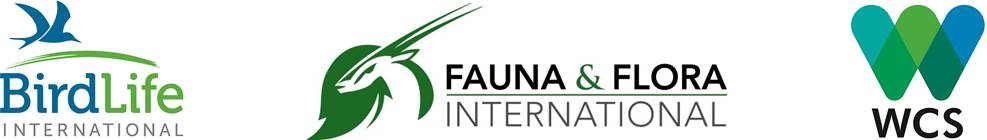 1. General INFORMATION - Background Information1. General INFORMATION - Background Information1. General INFORMATION - Background InformationPrevious BPCP/CLP Project Title/s, Year/s: Previous BPCP/CLP Project Title/s, Year/s: Previous BPCP/CLP Project Title/s, Year/s: Please specify the objectives of the previous BP/CLP project:Please specify the objectives of the previous BP/CLP project:Please specify the objectives of the previous BP/CLP project:To what extent were the objectives achieved? Provide a summary of the project’s achievements to date. (150 words)To what extent were the objectives achieved? Provide a summary of the project’s achievements to date. (150 words)To what extent were the objectives achieved? Provide a summary of the project’s achievements to date. (150 words)Have results from previous CLP funded project been published in peer reviewed journals?   Yes   NoIf Yes, please provide details of no more than five (use the following format: Author (year) title, journal, volume, issue and page numbers).Have results from previous CLP funded project been published in peer reviewed journals?   Yes   NoIf Yes, please provide details of no more than five (use the following format: Author (year) title, journal, volume, issue and page numbers).Have results from previous CLP funded project been published in peer reviewed journals?   Yes   NoIf Yes, please provide details of no more than five (use the following format: Author (year) title, journal, volume, issue and page numbers).2016 Project Title: Use a title that clearly describes the project and include the name of the country where the project will take place. (10 words)      2016 Project Title: Use a title that clearly describes the project and include the name of the country where the project will take place. (10 words)      2016 Project Title: Use a title that clearly describes the project and include the name of the country where the project will take place. (10 words)      Country: Country: Region: Total Project Budget: US$     Total Project Budget: US$     Amount requested from CLP: US$     Project Start Date: (ex. 01-August-2017)      Project Start Date: (ex. 01-August-2017)      Project End Date: (ex. 30-September-2019)      Has this project been submitted to CLP before?   Yes  No If yes, in what year did you last apply?      Has this project been submitted to CLP before?   Yes  No If yes, in what year did you last apply?      Has this project been submitted to CLP before?   Yes  No If yes, in what year did you last apply?      Award for which you are applying: Conservation Follow-up         Conservation LeadershipAward for which you are applying: Conservation Follow-up         Conservation LeadershipAward for which you are applying: Conservation Follow-up         Conservation LeadershipWho wrote this proposal?      Who wrote this proposal?      Who wrote this proposal?      Project Abstract: Briefly summarize the project, including a background, project purpose, main methods, expected outputs/outcomes/products and how they will be applied to counter the conservation problem.  (200 words)     Project Abstract: Briefly summarize the project, including a background, project purpose, main methods, expected outputs/outcomes/products and how they will be applied to counter the conservation problem.  (200 words)     Project Abstract: Briefly summarize the project, including a background, project purpose, main methods, expected outputs/outcomes/products and how they will be applied to counter the conservation problem.  (200 words)     Please classify your project:  Choose the taxonomic group:  If the project focuses on multiple taxa (not included in other categories) please specify:      Please classify your project:  Choose the taxonomic group:  If the project focuses on multiple taxa (not included in other categories) please specify:      Please classify your project:  Choose the taxonomic group:  If the project focuses on multiple taxa (not included in other categories) please specify:      Conservation Priority- Important for Proposal : Species - What is the target species that your project seeks to conserve and what is its IUCN RedList status: List the species you’ll be working on, including the common and Latin name, and include the current Global IUCN Red List status (http://www.iucnredlist.org/) if applicable. If the species has been assessed, it must be listed as CR, EN, VU, or DD. If the species is NOT listed, please provide sufficient justification to demonstrate that urgent conservation action is necessary.(50 words)         Site: Where is your site? How large is it KM2? What type of habitat is it for your target species? Why is it important e.g. does it have international recognition and or is it a protected area or being considered for protection. See guidelines for types of sites which reviewers consider favourably. Provide hyperlink to information on site(s) where work is proposed. (50 words)       Conservation Priority- Important for Proposal : Species - What is the target species that your project seeks to conserve and what is its IUCN RedList status: List the species you’ll be working on, including the common and Latin name, and include the current Global IUCN Red List status (http://www.iucnredlist.org/) if applicable. If the species has been assessed, it must be listed as CR, EN, VU, or DD. If the species is NOT listed, please provide sufficient justification to demonstrate that urgent conservation action is necessary.(50 words)         Site: Where is your site? How large is it KM2? What type of habitat is it for your target species? Why is it important e.g. does it have international recognition and or is it a protected area or being considered for protection. See guidelines for types of sites which reviewers consider favourably. Provide hyperlink to information on site(s) where work is proposed. (50 words)       Conservation Priority- Important for Proposal : Species - What is the target species that your project seeks to conserve and what is its IUCN RedList status: List the species you’ll be working on, including the common and Latin name, and include the current Global IUCN Red List status (http://www.iucnredlist.org/) if applicable. If the species has been assessed, it must be listed as CR, EN, VU, or DD. If the species is NOT listed, please provide sufficient justification to demonstrate that urgent conservation action is necessary.(50 words)         Site: Where is your site? How large is it KM2? What type of habitat is it for your target species? Why is it important e.g. does it have international recognition and or is it a protected area or being considered for protection. See guidelines for types of sites which reviewers consider favourably. Provide hyperlink to information on site(s) where work is proposed. (50 words)       Links to other conservation projects/initiatives in the area: Are there other conservation projects/initiatives at the site working on similar issues? If yes how does the project purpose contribute to or link with these conservation efforts? (100 words).      Links to other conservation projects/initiatives in the area: Are there other conservation projects/initiatives at the site working on similar issues? If yes how does the project purpose contribute to or link with these conservation efforts? (100 words).      Links to other conservation projects/initiatives in the area: Are there other conservation projects/initiatives at the site working on similar issues? If yes how does the project purpose contribute to or link with these conservation efforts? (100 words).      Project Leader:       Project Leader:       Project Leader:       Mailing Address:      Mailing Address:      Mailing Address:      Email 1:      Email 2:      Tel: (with international codes)      Fax: (with international codes)      Tel: (with international codes)      Fax: (with international codes)      Number of Team Members: (Must have at least 3 individuals to be eligible)    Number of Team Members: (Must have at least 3 individuals to be eligible)    Number of Team Members: (Must have at least 3 individuals to be eligible)    How did you hear about the Conservation Leadership Programme? How did you hear about the Conservation Leadership Programme? How did you hear about the Conservation Leadership Programme? 2. PROJECT DETAILS - IMPORTANT FOR PROPOSAL (Please refer to the Guidelines for help filling out this section)2. PROJECT DETAILS - IMPORTANT FOR PROPOSAL (Please refer to the Guidelines for help filling out this section)2. PROJECT DETAILS - IMPORTANT FOR PROPOSAL (Please refer to the Guidelines for help filling out this section)Conservation challenge to be addressed by the project: What is the conservation challenge your CLP project seeks to resolve?  In other words, what are the threats to your target species and how would you address them? (100 words)Conservation challenge to be addressed by the project: What is the conservation challenge your CLP project seeks to resolve?  In other words, what are the threats to your target species and how would you address them? (100 words)Conservation challenge to be addressed by the project: What is the conservation challenge your CLP project seeks to resolve?  In other words, what are the threats to your target species and how would you address them? (100 words)Overall Goal i.e. long term objective: Describe briefly how your project will influence conservation in the long term if successful in achieving all your objectives.  (50 words)Overall Goal i.e. long term objective: Describe briefly how your project will influence conservation in the long term if successful in achieving all your objectives.  (50 words)Overall Goal i.e. long term objective: Describe briefly how your project will influence conservation in the long term if successful in achieving all your objectives.  (50 words)Project Purpose: Briefly describe the immediate outcome if all the project objectives are achieved. There should only be one project purpose which contributes to the overall goal. (50 words)Project Purpose: Briefly describe the immediate outcome if all the project objectives are achieved. There should only be one project purpose which contributes to the overall goal. (50 words)Project Purpose: Briefly describe the immediate outcome if all the project objectives are achieved. There should only be one project purpose which contributes to the overall goal. (50 words)Project Objectives: What 3-4 conservation objectives are you and your team holding yourselves directly accountable to achieve during the life of the project? An objective is a desired outcome or product that will contribute explicitly to improving the conservation status of your target species. (100 words)Project Objectives: What 3-4 conservation objectives are you and your team holding yourselves directly accountable to achieve during the life of the project? An objective is a desired outcome or product that will contribute explicitly to improving the conservation status of your target species. (100 words)Project Objectives: What 3-4 conservation objectives are you and your team holding yourselves directly accountable to achieve during the life of the project? An objective is a desired outcome or product that will contribute explicitly to improving the conservation status of your target species. (100 words)Project Indicators: How will you measure the success of the objectives? An indicator is a measure you collect information on, to assess progress to achieve an explicitly stated desired conservation objective. See guidelines for examples. (200 words) Project Indicators: How will you measure the success of the objectives? An indicator is a measure you collect information on, to assess progress to achieve an explicitly stated desired conservation objective. See guidelines for examples. (200 words) Project Indicators: How will you measure the success of the objectives? An indicator is a measure you collect information on, to assess progress to achieve an explicitly stated desired conservation objective. See guidelines for examples. (200 words) Project Activities: For each Objective list the 2-4 priority conservation activities/actions you will need to undertake to achieve your objectives. See guidelines for example activities. Each activity should not be longer than 15 words. Include the month in which each activity will take place and the duration. (Add extra rows where necessary)Project Activities: For each Objective list the 2-4 priority conservation activities/actions you will need to undertake to achieve your objectives. See guidelines for example activities. Each activity should not be longer than 15 words. Include the month in which each activity will take place and the duration. (Add extra rows where necessary)Project Activities: For each Objective list the 2-4 priority conservation activities/actions you will need to undertake to achieve your objectives. See guidelines for example activities. Each activity should not be longer than 15 words. Include the month in which each activity will take place and the duration. (Add extra rows where necessary)ActivityMonth# of daysObjective 1:      Objective 1:      Objective 1:      Activities:Objective 2:      Objective 2:      Objective 2:      Activities:Objective 3:      Objective 3:      Objective 3:      Activities:Objective 4:      Objective 4:      Objective 4:      Activities:Methods: For each activity, detail the methods you will use. For example, if the activity is to conduct a survey on amphibians abundance and distribution describe the survey methods you will use and provide appropriate citations that show that this method is a best practice in conservation. An example statement is 'A total of four localities will be surveyed. In each locality we will work in two habitat types: disturbed cloud forests and pristine cloud forests. At each habitat type we will survey potential sites to rediscover the missing species in addition to three (100m-long x 2m-wide) transects looking for adult frogs through the visual-encounters survey technique (Heyer et al.1994).'If the activity is about engaging local communities in conserving your target species or changing their behaviour please provide details of how you will do this and provide a citation to show that others have used similar methods successfully. (500 words)Methods: For each activity, detail the methods you will use. For example, if the activity is to conduct a survey on amphibians abundance and distribution describe the survey methods you will use and provide appropriate citations that show that this method is a best practice in conservation. An example statement is 'A total of four localities will be surveyed. In each locality we will work in two habitat types: disturbed cloud forests and pristine cloud forests. At each habitat type we will survey potential sites to rediscover the missing species in addition to three (100m-long x 2m-wide) transects looking for adult frogs through the visual-encounters survey technique (Heyer et al.1994).'If the activity is about engaging local communities in conserving your target species or changing their behaviour please provide details of how you will do this and provide a citation to show that others have used similar methods successfully. (500 words)Methods: For each activity, detail the methods you will use. For example, if the activity is to conduct a survey on amphibians abundance and distribution describe the survey methods you will use and provide appropriate citations that show that this method is a best practice in conservation. An example statement is 'A total of four localities will be surveyed. In each locality we will work in two habitat types: disturbed cloud forests and pristine cloud forests. At each habitat type we will survey potential sites to rediscover the missing species in addition to three (100m-long x 2m-wide) transects looking for adult frogs through the visual-encounters survey technique (Heyer et al.1994).'If the activity is about engaging local communities in conserving your target species or changing their behaviour please provide details of how you will do this and provide a citation to show that others have used similar methods successfully. (500 words)Project Stakeholders: Identify which stakeholder groups will be impacted by the project; describe how you will work with them, what they will contribute, and how they will benefit. (200 words)      Examples of various stakeholder groups include:Regulators and Decision makers = Environment Agencies  e.g. forestry/wildlife, Govt. local/state/politicians, local leaders/eldersLocal Community = Natural resources user groups/farmers Research Institutions = Universities/Research institutions/CollegesSchools/Students = Teachers/Educators, School children/college & university studentsNGOs = Local/NationalOther = Land Owners/Industries/Companies, Media/Journalists Project Stakeholders: Identify which stakeholder groups will be impacted by the project; describe how you will work with them, what they will contribute, and how they will benefit. (200 words)      Examples of various stakeholder groups include:Regulators and Decision makers = Environment Agencies  e.g. forestry/wildlife, Govt. local/state/politicians, local leaders/eldersLocal Community = Natural resources user groups/farmers Research Institutions = Universities/Research institutions/CollegesSchools/Students = Teachers/Educators, School children/college & university studentsNGOs = Local/NationalOther = Land Owners/Industries/Companies, Media/Journalists Project Stakeholders: Identify which stakeholder groups will be impacted by the project; describe how you will work with them, what they will contribute, and how they will benefit. (200 words)      Examples of various stakeholder groups include:Regulators and Decision makers = Environment Agencies  e.g. forestry/wildlife, Govt. local/state/politicians, local leaders/eldersLocal Community = Natural resources user groups/farmers Research Institutions = Universities/Research institutions/CollegesSchools/Students = Teachers/Educators, School children/college & university studentsNGOs = Local/NationalOther = Land Owners/Industries/Companies, Media/Journalists Outputs Background information: What will be the material outputs (e.g. research report, journal articles, education materials)? (200 words)Outputs Background information: What will be the material outputs (e.g. research report, journal articles, education materials)? (200 words)Outputs Background information: What will be the material outputs (e.g. research report, journal articles, education materials)? (200 words)3. Budget- IMPORTANT FOR PROPOSALNote: CLP requests must not exceed US$20,000 for Follow-up Awards (with a total budget of US$40,000 maximum) and US$40,000 for Leadership Awards (with a total budget of US$80,000 maximum).3. Budget- IMPORTANT FOR PROPOSALNote: CLP requests must not exceed US$20,000 for Follow-up Awards (with a total budget of US$40,000 maximum) and US$40,000 for Leadership Awards (with a total budget of US$80,000 maximum).3. Budget- IMPORTANT FOR PROPOSALNote: CLP requests must not exceed US$20,000 for Follow-up Awards (with a total budget of US$40,000 maximum) and US$40,000 for Leadership Awards (with a total budget of US$80,000 maximum).3. Budget- IMPORTANT FOR PROPOSALNote: CLP requests must not exceed US$20,000 for Follow-up Awards (with a total budget of US$40,000 maximum) and US$40,000 for Leadership Awards (with a total budget of US$80,000 maximum).3. Budget- IMPORTANT FOR PROPOSALNote: CLP requests must not exceed US$20,000 for Follow-up Awards (with a total budget of US$40,000 maximum) and US$40,000 for Leadership Awards (with a total budget of US$80,000 maximum).3. Budget- IMPORTANT FOR PROPOSALNote: CLP requests must not exceed US$20,000 for Follow-up Awards (with a total budget of US$40,000 maximum) and US$40,000 for Leadership Awards (with a total budget of US$80,000 maximum).3. Budget- IMPORTANT FOR PROPOSALNote: CLP requests must not exceed US$20,000 for Follow-up Awards (with a total budget of US$40,000 maximum) and US$40,000 for Leadership Awards (with a total budget of US$80,000 maximum).3. Budget- IMPORTANT FOR PROPOSALNote: CLP requests must not exceed US$20,000 for Follow-up Awards (with a total budget of US$40,000 maximum) and US$40,000 for Leadership Awards (with a total budget of US$80,000 maximum).3. Budget- IMPORTANT FOR PROPOSALNote: CLP requests must not exceed US$20,000 for Follow-up Awards (with a total budget of US$40,000 maximum) and US$40,000 for Leadership Awards (with a total budget of US$80,000 maximum).3. Budget- IMPORTANT FOR PROPOSALNote: CLP requests must not exceed US$20,000 for Follow-up Awards (with a total budget of US$40,000 maximum) and US$40,000 for Leadership Awards (with a total budget of US$80,000 maximum).From where else are you seeking funding? List the source, the amount requested, and if the funds are pending or have been granted. For example: 1) MBZ, $8,000, pending; 2) Rufford, $5,000, granted. Also list any in-kind contributions, e.g. office space, vehicles, etc. (100 words)      From where else are you seeking funding? List the source, the amount requested, and if the funds are pending or have been granted. For example: 1) MBZ, $8,000, pending; 2) Rufford, $5,000, granted. Also list any in-kind contributions, e.g. office space, vehicles, etc. (100 words)      From where else are you seeking funding? List the source, the amount requested, and if the funds are pending or have been granted. For example: 1) MBZ, $8,000, pending; 2) Rufford, $5,000, granted. Also list any in-kind contributions, e.g. office space, vehicles, etc. (100 words)      From where else are you seeking funding? List the source, the amount requested, and if the funds are pending or have been granted. For example: 1) MBZ, $8,000, pending; 2) Rufford, $5,000, granted. Also list any in-kind contributions, e.g. office space, vehicles, etc. (100 words)      From where else are you seeking funding? List the source, the amount requested, and if the funds are pending or have been granted. For example: 1) MBZ, $8,000, pending; 2) Rufford, $5,000, granted. Also list any in-kind contributions, e.g. office space, vehicles, etc. (100 words)      From where else are you seeking funding? List the source, the amount requested, and if the funds are pending or have been granted. For example: 1) MBZ, $8,000, pending; 2) Rufford, $5,000, granted. Also list any in-kind contributions, e.g. office space, vehicles, etc. (100 words)      From where else are you seeking funding? List the source, the amount requested, and if the funds are pending or have been granted. For example: 1) MBZ, $8,000, pending; 2) Rufford, $5,000, granted. Also list any in-kind contributions, e.g. office space, vehicles, etc. (100 words)      From where else are you seeking funding? List the source, the amount requested, and if the funds are pending or have been granted. For example: 1) MBZ, $8,000, pending; 2) Rufford, $5,000, granted. Also list any in-kind contributions, e.g. office space, vehicles, etc. (100 words)      From where else are you seeking funding? List the source, the amount requested, and if the funds are pending or have been granted. For example: 1) MBZ, $8,000, pending; 2) Rufford, $5,000, granted. Also list any in-kind contributions, e.g. office space, vehicles, etc. (100 words)      From where else are you seeking funding? List the source, the amount requested, and if the funds are pending or have been granted. For example: 1) MBZ, $8,000, pending; 2) Rufford, $5,000, granted. Also list any in-kind contributions, e.g. office space, vehicles, etc. (100 words)      If your total project budget is greater than the amount you are requesting from the CLP and you do not secure any other funding, how will this change your project plan? (100 words)      If your total project budget is greater than the amount you are requesting from the CLP and you do not secure any other funding, how will this change your project plan? (100 words)      If your total project budget is greater than the amount you are requesting from the CLP and you do not secure any other funding, how will this change your project plan? (100 words)      If your total project budget is greater than the amount you are requesting from the CLP and you do not secure any other funding, how will this change your project plan? (100 words)      If your total project budget is greater than the amount you are requesting from the CLP and you do not secure any other funding, how will this change your project plan? (100 words)      If your total project budget is greater than the amount you are requesting from the CLP and you do not secure any other funding, how will this change your project plan? (100 words)      If your total project budget is greater than the amount you are requesting from the CLP and you do not secure any other funding, how will this change your project plan? (100 words)      If your total project budget is greater than the amount you are requesting from the CLP and you do not secure any other funding, how will this change your project plan? (100 words)      If your total project budget is greater than the amount you are requesting from the CLP and you do not secure any other funding, how will this change your project plan? (100 words)      If your total project budget is greater than the amount you are requesting from the CLP and you do not secure any other funding, how will this change your project plan? (100 words)      For Conservation Leadership Award Applicants Only: How do you plan to raise additional funds to sustain any additional work beyond this award? (100 words)For Conservation Leadership Award Applicants Only: How do you plan to raise additional funds to sustain any additional work beyond this award? (100 words)For Conservation Leadership Award Applicants Only: How do you plan to raise additional funds to sustain any additional work beyond this award? (100 words)For Conservation Leadership Award Applicants Only: How do you plan to raise additional funds to sustain any additional work beyond this award? (100 words)For Conservation Leadership Award Applicants Only: How do you plan to raise additional funds to sustain any additional work beyond this award? (100 words)For Conservation Leadership Award Applicants Only: How do you plan to raise additional funds to sustain any additional work beyond this award? (100 words)For Conservation Leadership Award Applicants Only: How do you plan to raise additional funds to sustain any additional work beyond this award? (100 words)For Conservation Leadership Award Applicants Only: How do you plan to raise additional funds to sustain any additional work beyond this award? (100 words)For Conservation Leadership Award Applicants Only: How do you plan to raise additional funds to sustain any additional work beyond this award? (100 words)For Conservation Leadership Award Applicants Only: How do you plan to raise additional funds to sustain any additional work beyond this award? (100 words)Itemized Expenses (in US$). Cost for items must be clearly broken down. First calculate the cost in local currency before converting to US dollars.Itemized Expenses (in US$). Cost for items must be clearly broken down. First calculate the cost in local currency before converting to US dollars.CLP Request USDCLP Request USDOther Donors USDOther Donors USDTotal Budget USDTotal Budget USDTotal Budget USDTotal Budget USDProject Preparation (MUST clearly provide a breakdown for each item below)Communications (telephone/internet/postage)Field guide books, maps, journal articles and other printed materialsInsurance (if awarded this must be verified) and medical supplies(Please detail:      )Visas and permits (Please detail:      )Team training (Please detail:      )Reconnaissance (Please detail:      )Other (Please detail:      )Equipment (MUST clearly provide a breakdown for each item below)Scientific/field equipment and supplies (Please detail:      )Photographic equipment (Please detail:      )Camping equipment (Please detail main items:      )Boat/engine/truck (including car hire) (Please detail:      )Other (Please detail:      )Project Implementation (MUST clearly provide a breakdown for each item below)Accommodation for team members and local guides (Please detail:      )Food for team members and local guides (Please detail:      )Travel and local transportation (including fuel) (Please detail:      )Customs and/or port duties (Please detail:      )Workshops (Please detail:      )Outreach/education activities and materials (brochures, posters, video, t-shirts, etc.) (Please detail:       )Other (Please detail:       )Post-fieldwork Expenses (MUST clearly provide a breakdown for each item below)AdministrationReport production and results disseminationOther e.g. contingency costs (Please detail:      )Project Total in US Dollars: (*CLP requests must not exceed $20,000 for Follow-Up awards or $40,000 for Leadership awards)$      $      $      $      $      $      $      $      Budget Justification: Please provide justification for all single budget items over $1000 (including laptops and/or expensive equipment). Contingency costs budgeted for unexpected but necessary project activities should not exceed 5% of the overall budget. Photographic camera equipment MUST not be over $500. Where camera traps are required, their costs should be treated as separate equipment. (150 words)Budget Justification: Please provide justification for all single budget items over $1000 (including laptops and/or expensive equipment). Contingency costs budgeted for unexpected but necessary project activities should not exceed 5% of the overall budget. Photographic camera equipment MUST not be over $500. Where camera traps are required, their costs should be treated as separate equipment. (150 words)Budget Justification: Please provide justification for all single budget items over $1000 (including laptops and/or expensive equipment). Contingency costs budgeted for unexpected but necessary project activities should not exceed 5% of the overall budget. Photographic camera equipment MUST not be over $500. Where camera traps are required, their costs should be treated as separate equipment. (150 words)Budget Justification: Please provide justification for all single budget items over $1000 (including laptops and/or expensive equipment). Contingency costs budgeted for unexpected but necessary project activities should not exceed 5% of the overall budget. Photographic camera equipment MUST not be over $500. Where camera traps are required, their costs should be treated as separate equipment. (150 words)Budget Justification: Please provide justification for all single budget items over $1000 (including laptops and/or expensive equipment). Contingency costs budgeted for unexpected but necessary project activities should not exceed 5% of the overall budget. Photographic camera equipment MUST not be over $500. Where camera traps are required, their costs should be treated as separate equipment. (150 words)Budget Justification: Please provide justification for all single budget items over $1000 (including laptops and/or expensive equipment). Contingency costs budgeted for unexpected but necessary project activities should not exceed 5% of the overall budget. Photographic camera equipment MUST not be over $500. Where camera traps are required, their costs should be treated as separate equipment. (150 words)Budget Justification: Please provide justification for all single budget items over $1000 (including laptops and/or expensive equipment). Contingency costs budgeted for unexpected but necessary project activities should not exceed 5% of the overall budget. Photographic camera equipment MUST not be over $500. Where camera traps are required, their costs should be treated as separate equipment. (150 words)Budget Justification: Please provide justification for all single budget items over $1000 (including laptops and/or expensive equipment). Contingency costs budgeted for unexpected but necessary project activities should not exceed 5% of the overall budget. Photographic camera equipment MUST not be over $500. Where camera traps are required, their costs should be treated as separate equipment. (150 words)Budget Justification: Please provide justification for all single budget items over $1000 (including laptops and/or expensive equipment). Contingency costs budgeted for unexpected but necessary project activities should not exceed 5% of the overall budget. Photographic camera equipment MUST not be over $500. Where camera traps are required, their costs should be treated as separate equipment. (150 words)4. PROJECT TEAM - IMPORTANT FOR PROPOSAL (Please refer to the Guidelines for help filling out this section.)CLP Awards are designed to build the skills of early-career conservationists. Continuation awards must contain at least 2 team members who were part of the previous CLP project; additional team members must have no more than 5 years of work experience in the conservation sector. In the space below, provide complete information for each team member (if you have more than seven team members, please email clp@birdlife.org so we can alter the form). Please note that, if awarded, you may be asked to verify the information provided. All CLP project team members undergo routine screening prior to funding. It is therefore important that the full legal name is provided for each team member.PROJECT LEADERName:       Nationality:        Age as of December 31, 2016:      Email:      Have you participated in another CLP funded project?  Yes     NoIf yes above state award year and project title of last project:  Highest level of education achieved   Starting with most recent education level completed, provide a full background All work experience starting with current job title, employer and number of years worked:       Team role:      Relevant skills and experience you bring to the project:      Describe the skills and knowledge you will gain through this project:      If student, state degree, thesis/dissertation title and how this differs from proposed project. Does the project go beyond your studies? If yes, how?       How many years of experience do you have working in the conservation sector (paid employment):  less than 3 yrs     3-5 yrs     more than 5 yrsName:       Nationality:        Age as of December 31, 2016:      Email:      Have you participated in another CLP funded project?  Yes     NoIf yes above state award year and project title of last project:  Highest level of education achieved   Starting with most recent education level completed, provide a full background All work experience starting with current job title, employer and number of years worked:       Team role:      Relevant skills and experience you bring to the project:      Describe the skills and knowledge you will gain through this project:      If student, state degree, thesis/dissertation title and how this differs from proposed project. Does the project go beyond your studies? If yes, how?       How many years of experience do you have working in the conservation sector (paid employment):  less than 3 yrs     3-5 yrs     more than 5 yrsName:       Nationality:        Age as of December 31, 2016:      Email:      Have you participated in another CLP funded project?  Yes     NoIf yes above state award year and project title of last project:  Highest level of education achieved   Starting with most recent education level completed, provide a full background All work experience starting with current job title, employer and number of years worked:       Team role:      Relevant skills and experience you bring to the project:      Describe the skills and knowledge you will gain through this project:      If student, state degree, thesis/dissertation title and how this differs from proposed project. Does the project go beyond your studies? If yes, how?       How many years of experience do you have working in the conservation sector (paid employment):  less than 3 yrs     3-5 yrs     more than 5 yrsName:       Nationality:        Age as of December 31, 2016:      Email:      Have you participated in another CLP funded project?  Yes     NoIf yes above state award year and project title of last project:  Highest level of education achieved   Starting with most recent education level completed, provide a full background All work experience starting with current job title, employer and number of years worked:       Team role:      Relevant skills and experience you bring to the project:      Describe the skills and knowledge you will gain through this project:      If student, state degree, thesis/dissertation title and how this differs from proposed project. Does the project go beyond your studies? If yes, how?       How many years of experience do you have working in the conservation sector (paid employment):  less than 3 yrs     3-5 yrs     more than 5 yrsName:       Nationality:        Age as of December 31, 2016:      Email:      Have you participated in another CLP funded project?  Yes     NoIf yes above state award year and project title of last project:  Highest level of education achieved   Starting with most recent education level completed, provide a full background All work experience starting with current job title, employer and number of years worked:       Team role:      Relevant skills and experience you bring to the project:      Describe the skills and knowledge you will gain through this project:      If student, state degree, thesis/dissertation title and how this differs from proposed project. Does the project go beyond your studies? If yes, how?       How many years of experience do you have working in the conservation sector (paid employment):  less than 3 yrs     3-5 yrs     more than 5 yrsName:       Nationality:        Age as of December 31, 2016:      Email:      Have you participated in another CLP funded project?  Yes     NoIf yes above state award year and project title of last project:  Highest level of education achieved   Starting with most recent education level completed, provide a full background All work experience starting with current job title, employer and number of years worked:       Team role:      Relevant skills and experience you bring to the project:      Describe the skills and knowledge you will gain through this project:      If student, state degree, thesis/dissertation title and how this differs from proposed project. Does the project go beyond your studies? If yes, how?       How many years of experience do you have working in the conservation sector (paid employment):  less than 3 yrs     3-5 yrs     more than 5 yrsName:       Nationality:        Age as of December 31, 2016:      Email:      Have you participated in another CLP funded project?  Yes     NoIf yes above state award year and project title of last project:  Highest level of education achieved   Starting with most recent education level completed, provide a full background All work experience starting with current job title, employer and number of years worked:       Team role:      Relevant skills and experience you bring to the project:      Describe the skills and knowledge you will gain through this project:      If student, state degree, thesis/dissertation title and how this differs from proposed project. Does the project go beyond your studies? If yes, how?       How many years of experience do you have working in the conservation sector (paid employment):  less than 3 yrs     3-5 yrs     more than 5 yrsExternal Advisors and Collaborators: List all local and international project advisors and collaborators; provide name, organization and email address and a brief description of the support they will be providing. Declare any relationships existing with applicant (100 words).Partner Links: We encourage teams to make contact with the CLP partner organisations (BirdLife International, Fauna & Flora International, or the Wildlife Conservation Society) if an office exists in your country. Explain whether or not the team has been in contact with a local partner office and if you have received assistance or plan to collaborate (100 words).5. TEAM SWOT ANALYSIS- BACKGROUND INFORMATION: In consultation with the team, identify the 5 most important Strengths & Weaknesses of the team, the Opportunities open to you and the Threats to the team and the project. Consult the Conservation Project Manual (pg. 16) on the CLP website for information on this. Please complete five answers for each section, do not enter N/A as a response.5. TEAM SWOT ANALYSIS- BACKGROUND INFORMATION: In consultation with the team, identify the 5 most important Strengths & Weaknesses of the team, the Opportunities open to you and the Threats to the team and the project. Consult the Conservation Project Manual (pg. 16) on the CLP website for information on this. Please complete five answers for each section, do not enter N/A as a response.Strengths:1.      2.      3.      4.      5.      Weaknesses:1.      2.      3.      4.      5.      Opportunities:1.      2.      3.      4.      5.      Threats:1.      2.      3.      4.      5.      How are you going to use your strengths?      How are you going to address your weaknesses or turn them into strengths?      How are you going to take advantage of the opportunities open to you?      How are you going to address the threats?      How are you going to use your strengths?      How are you going to address your weaknesses or turn them into strengths?      How are you going to take advantage of the opportunities open to you?      How are you going to address the threats?      6. References - BACKGROUND INFORMATION6. References - BACKGROUND INFORMATIONPlease provide contact details for two people who know the team and NOT relatives to any team member who will be willing to provide a professional reference for your project. These individuals should be from a national university, a local or international NGO or local government. Referees should be different people from the External Advisors and Collaborators listed above. If your project is shortlisted, we will be contacting your references. Please let them know that we may be in contact. Please provide contact details for two people who know the team and NOT relatives to any team member who will be willing to provide a professional reference for your project. These individuals should be from a national university, a local or international NGO or local government. Referees should be different people from the External Advisors and Collaborators listed above. If your project is shortlisted, we will be contacting your references. Please let them know that we may be in contact. Name:      Title:      Organization:      Email:      Applicant's relationship with the referee:      Name:      Title:      Organization:      Email:      Applicant's relationship with the referee:      Bibliography: Please clearly cite ALL scientific references used in the proposal. Do NOT enter references not cited here.Bibliography: Please clearly cite ALL scientific references used in the proposal. Do NOT enter references not cited here.7. INTERNATIONAL TRAINING COURSE- BACKGROUND INFORMATIONA representative from each award winning team will be invited to attend an international training course, which will be held for two weeks in June and July 2017. Please identify one individual who can represent the team at this training course and provide his/her contact details below. The training will be conducted in English. It is strongly recommended that you choose someone who has a high level of English. Interpreter support may be an option depending on need and resources available. The topics that will likely be covered in this course will be; leadership development, project planning, media, behaviour change through education and outreach, fundraising, climate change and ecosystem services and best practices of training. Be sure that the chosen representative will benefit from these topics. The person selected to come to the training will be representing your entire team. As a condition of attending the training, the participant is expected to return to their team and hold a training of their own for the entire team and to complete several post-course homework assignments together. The selected participant must be from a CLP eligible country and must have a passport that is valid beyond February 2018. If he/she does not yet have a passport, then he/she must apply for one immediately after notification of being awarded. Please be sure all information below is 100% correct. It will be used to prepare letters of invitation that can be used for visa applications. Incorrect information will lead to delays and possibly failure of participant to attend the training. We will send the invitation letters to the name and address listed below. If there is a change in the participant after you submit your application, please notify the CLP immediately at clp@birdlife.org with all of the information below for the new participant. Title:          First name (Given name, as it appears on your passport):       Middle Name (if applicable, as it appears on your passport):               Last name (Surname, as it appears on your passport):      Male   Female           Passport Country:               Date of Birth (day-month-year):          Name the airport(s) in your country that you could depart from for this training, in order of preference:                                     Full Postal address (invitation letters will be sent here):           City and post code:                           Country:      Email:                           Telephone:                  Skype name:       Do you have a passport: Yes    No                Passport number:                Expiration date (passport must be valid beyond February 2018):      Do you speak enough English to participate in this course independently?:    Yes         NoIf not, what language(s) do you speak (list all):      8. Logical FrameworK - IMPORTANT FOR PROPOSALPlease include the CLP ‘Standard Logical Framework’ as an attachment to the online application site. The CLP Standard Logical Framework should sets out: 1) the overall goal, 2) project purpose, 3) objectives (results), 4) activities, 5) indicators of success, 6) means of verification, and 7) important assumptions. After completing the logical framework, you will see that much of the information is the same in the application form. Reference the Conservation Project Planning Manual on the CLP website (section 3) for a template. NOTE: The Logical Framework should have been submitted to the CLP by 24th October 2016.